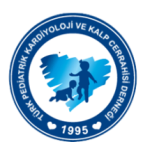 TÜRK PEDİATRİK KARDİYOLOJİ VE KALP CERRAHİSİ DERNEĞİBURS BAŞVURU FORMUTÜRK PEDİATRİK KARDİYOLOJİ VE KALP CERRAHİSİ DERNEĞİBURS BAŞVURU FORMUAdı SoyadıMobil Telefon NumarasıE-Posta AdresiÇalışmakta olduğu Kurum PozisyonuÇalışmakta olduğu Kurum PozisyonuYan Dal Asistanı İse Başladığı TarihUzman İse Uzman Olma TarihiBildirisi